Дитина втратила рідних через війну: як поводитися та які слова підтримки підібрати однокласникам і вчителям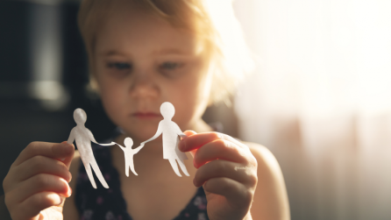 Практики розвитку пам’яті. Лайфхаки від учителів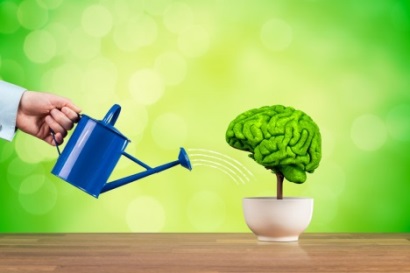 Як розвивати пам’ять в учнів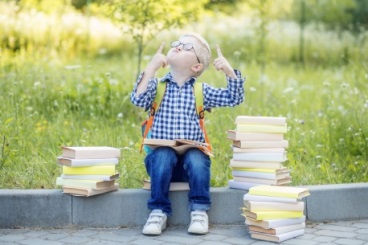 “Коли закінчиться війна?”: як учителям відповідати на складні питання учнів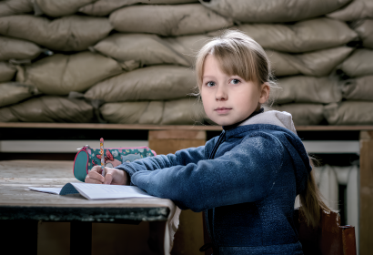 Адаптація до школи: як допомогти першачкам, пятикласникам (і не тільки) впевнено почати навчання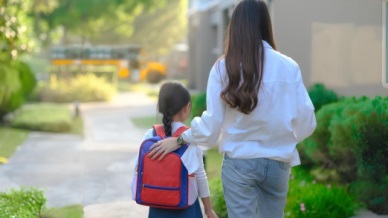 Практики уважності для дітей і дорослих: як допомогти собі зосередитися й “заземлитися”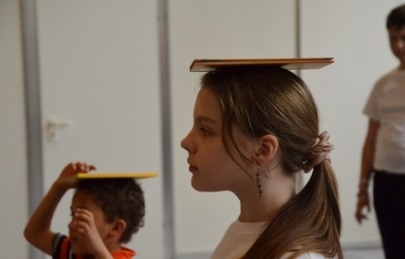 Відчувати тіло, записувати думки, відновлювати зв’язок із реальністю: як дорослим і дітям уберегтися від виснаження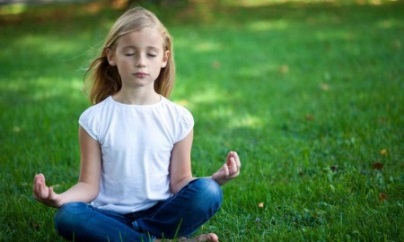 У співчутті, на відміну від жалості, є повага до сили людини: як підтримати дітей, що втратили близьких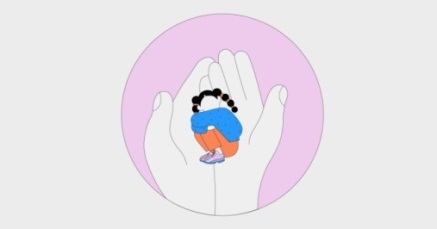 http://ecopsy.com.ua/cpps/Vazhlyvi%20navychky%20v%20periodu%20stresu.pdf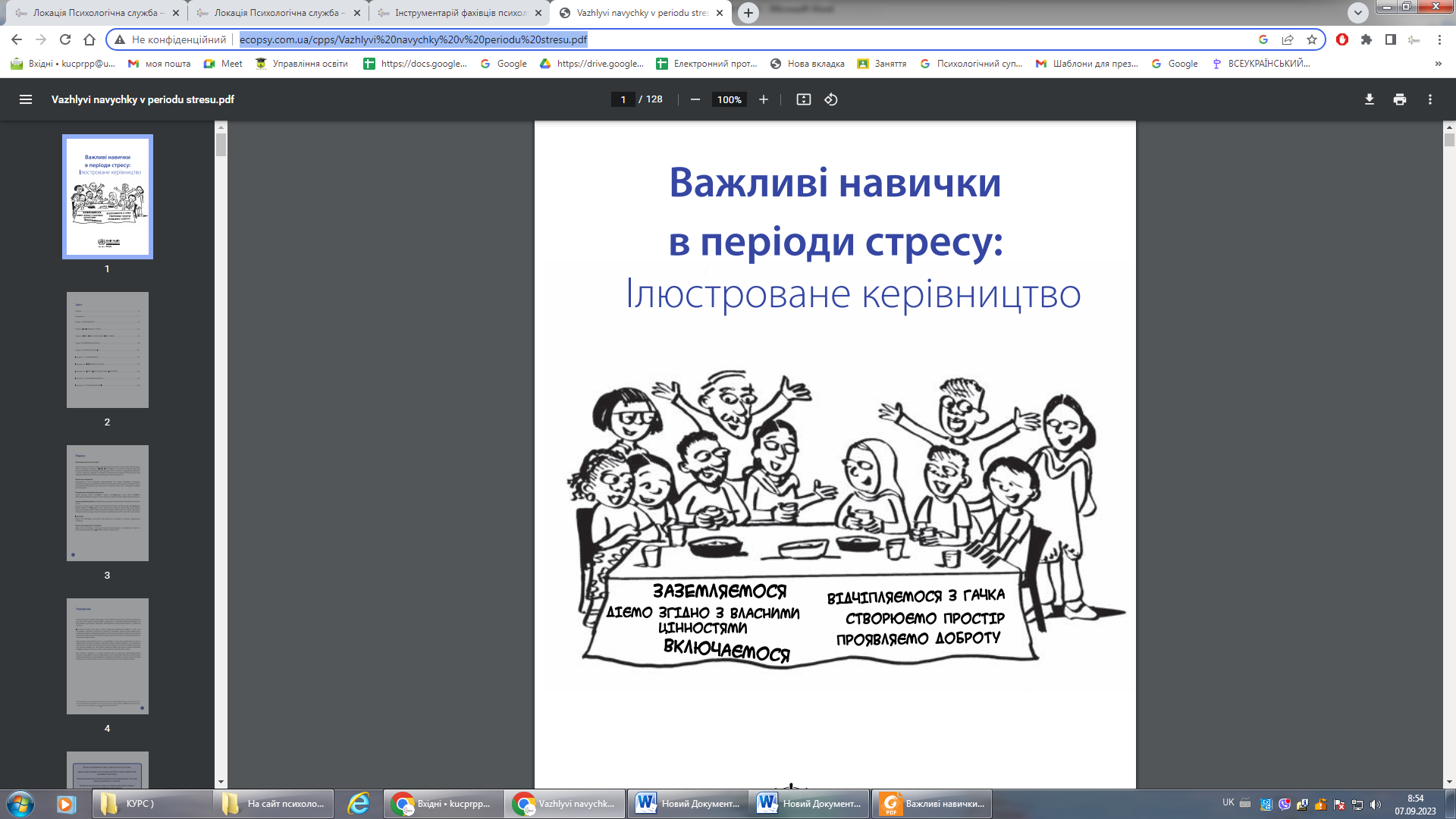 